Plano de Permanência e Êxito do IFCECurso de Tecnologia em Irrigação e DrenagemPrincipais Açudes do CearáApresentar: Barragem Principal, Rio Barrado, Capacidade, Vertedouro, Tomada D'água, Bacia Hidrográfica, Torre e Museu de Construção dos principais açudes do Ceará (Araras, Cedro, Banaibuiu, Orós e Castanhão) e Dia de Campo (Atividades de Pecuária Leiteira: plantio de forrageiras, produção de silagem, ordenha, aguadas, produção de laticínios, palma forrageira, forragens nativas) com pernoites na Fazenda Poema aos alunos da Disciplina de Hidrologia Aplicada.Situação: ( ) novo ( X ) encerradoNome do professor responsável pela atividade - Marco Antônio Rosa de CarvalhoData inicial: 08 / 06 / 2018Data final: 10 / 06 / 2018% da ação já desenvolvida – 100Medida de intervenção – MI 8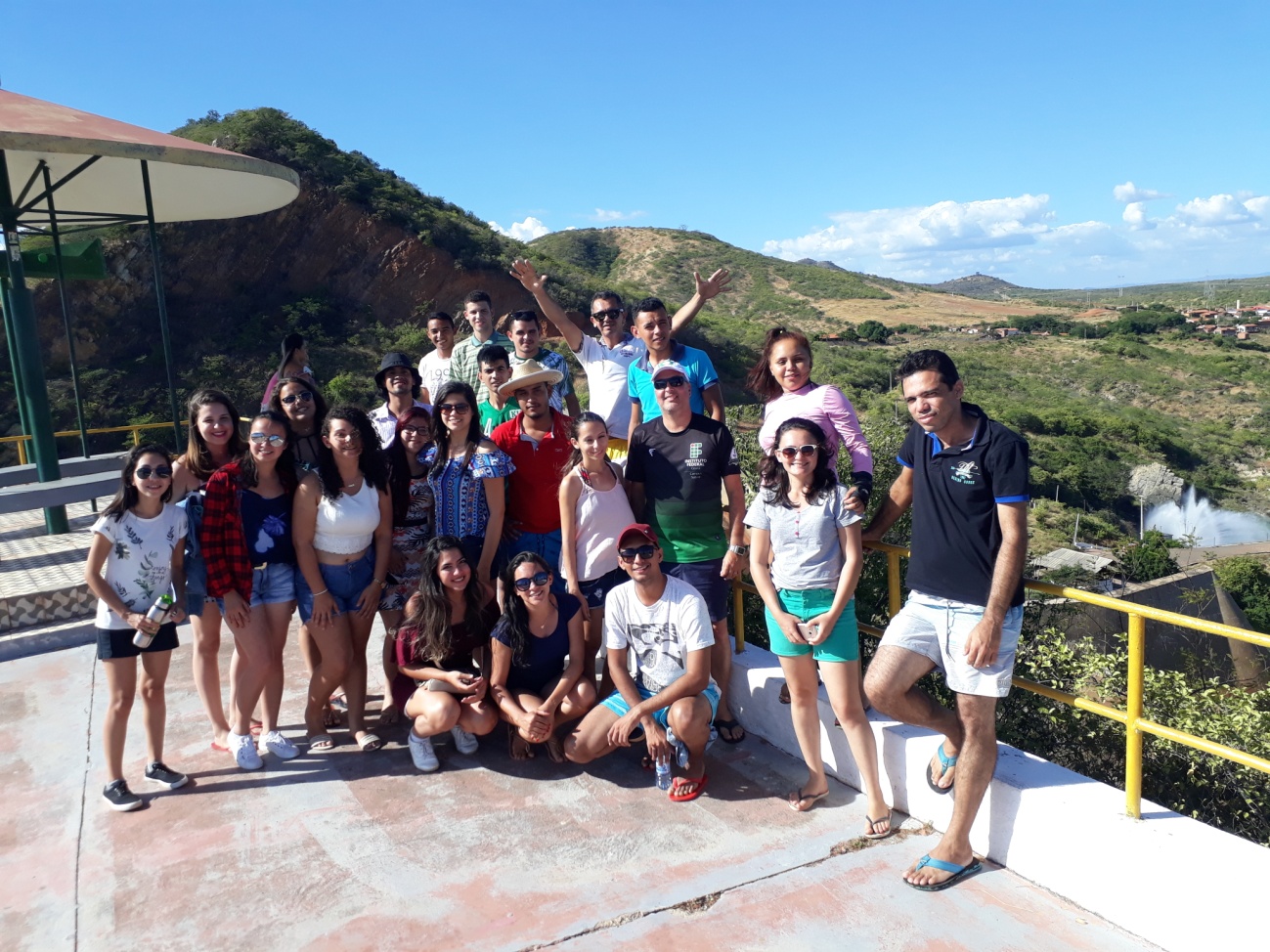 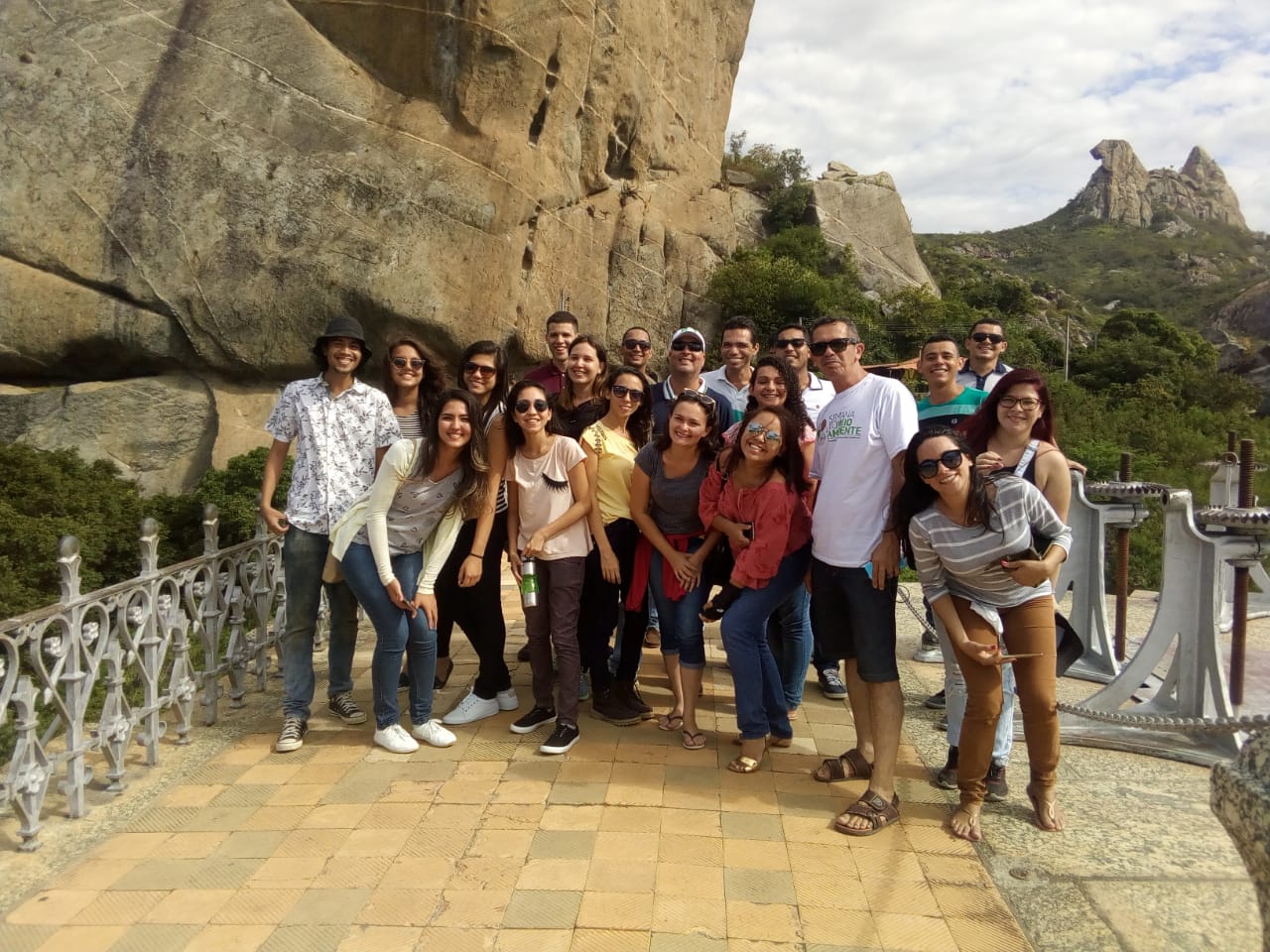 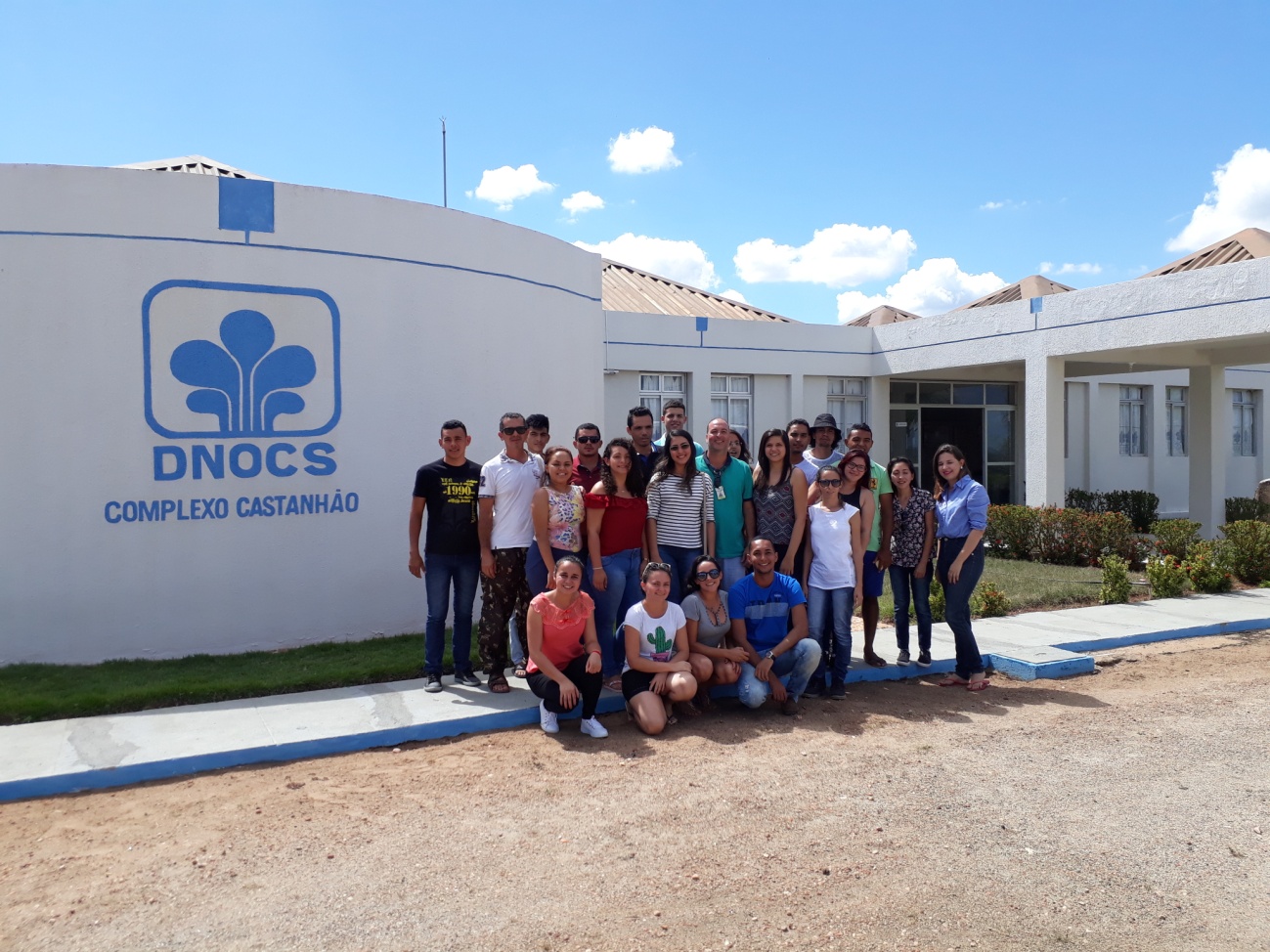 